Проект «Вторая жизнь фантика» в старшей группеРуководитель: Шайнурова А.В.АКТУАЛЬНОСТЬ: В наше время проблема экологического воспитания вышла на первый план, и ей уделяют все больше внимания. Почему эти проблемы стали актуальными? Причина в деятельности человека в природе, часто безграмотная, расточительная, ведущая к нарушению экологического равновесия.   Каждый из тех, кто приносит вред природе, когда-то был ребенком. Важно с раннего возраста воспитывать у детей чувство непримиримости к фактам безответственного поведения людей, например не затушенным костром, оставленному мусору.    К сожалению, пластиковые бутылки и металлические банки стали неотъемлемой частью пригородных лесов и берегов рек. И это — признак, прямо скажем, не очень высокой культуры.  Проблема отходов сейчас остро стоит во многих странах. И решать ее нужно комплексно: не только путем поиска новых технологий переработки мусора, но и с помощью экологического воспитания. Причем чем раньше мы начнем это делать, тем больше шансов сформировать поколение с новой культурой поведения.   Можно смело утверждать, что в нашей стране руками педагогов и родителей созданы уникальные варианты развивающей среды. В ход идет все то, что зачастую просто выбрасывается в мусорную корзину: старые игрушки и бумага, пластиковые бутылки и коробки из-под конфет, лоскутки и остатки обоев.ПРОБЛЕМА:  Имея большое количество фантиков от конфет, после новогодних каникул, дети и не представляли, что им можно дать вторую жизнь, а не выбрасывать фантики в мусорное ведро.ЦЕЛЬ: Формирование представлений об использовании бытового мусора, в частности, конфетных фантиков, в декоративных целях.ЗАДАЧИ: Выявить представления детей о факторах приносящих вред природе; Развивать умение пользоваться различными источниками для получения информации;Закреплять умение классифицировать объекты по признакам, схематизировать полученные данные;Развивать творчество, мелкую моторику, умение работать с бумагой, фольгой; Привлечь родителей к участию в проекте.ТИП ПРОЕКТА: Групповой, кратковременный, творческий.   Первый этап – обсуждение с детьми темы проекта.   Во время беседы «Как беречь природу», дети назвали много факторов, которые приносят вред окружающей среде. Один из этих факторов – мусор. Вспомнили о новогоднем празднике и выяснили, какого мусора после этого, остается больше всего. Конечно фантиков! Они очень яркие, красивые и пахнут конфетами.   Зачем выбрасывать такой мусор? Можно найти ему применение… Со стороны детей поступило только одно предложение: вырезать из них звезды или снежинки, так как уже сталкивались с этим на занятиях по аппликации.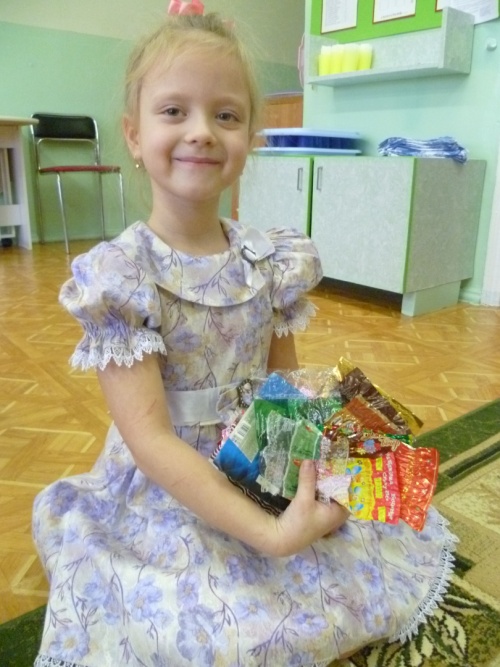 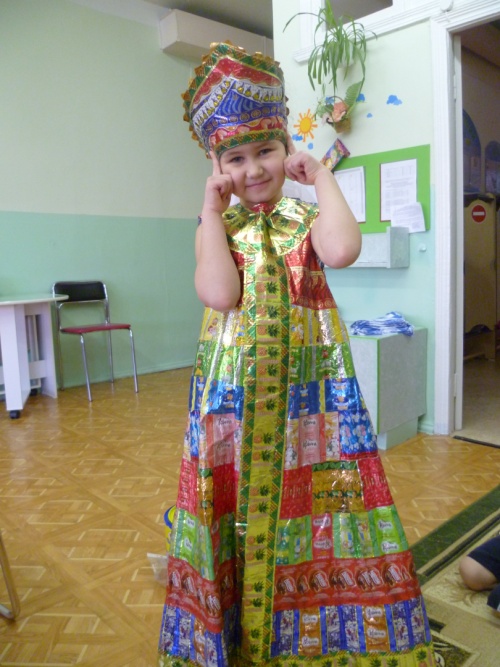 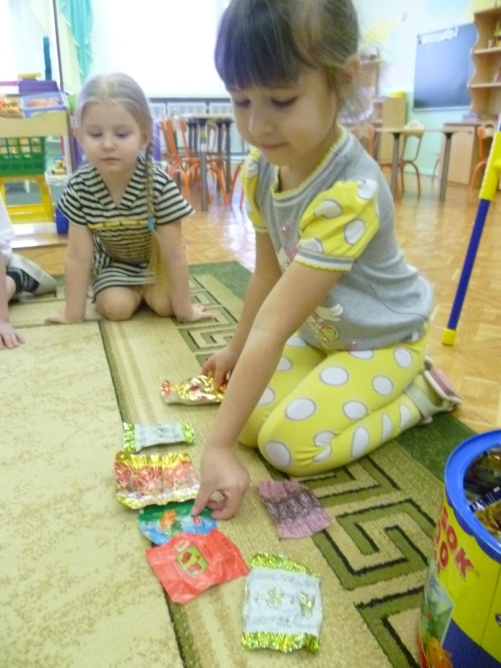    Копилка. Было решено собрать побольше информации о том, где и как можно использовать конфетные фантики и, конечно пополнить свою коллекцию новыми разнообразными фантиками.    Картотека. Затем мы разделили нашу коллекцию по нескольким признакам: цвет, форма, величина, материал.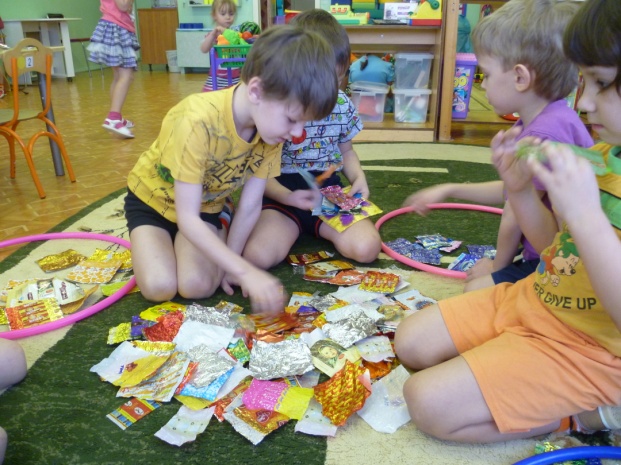 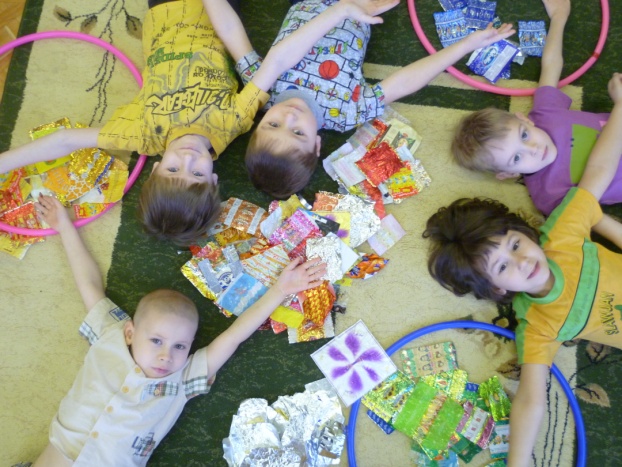    Исходя из материалов картотеки, была создана модель «фантик».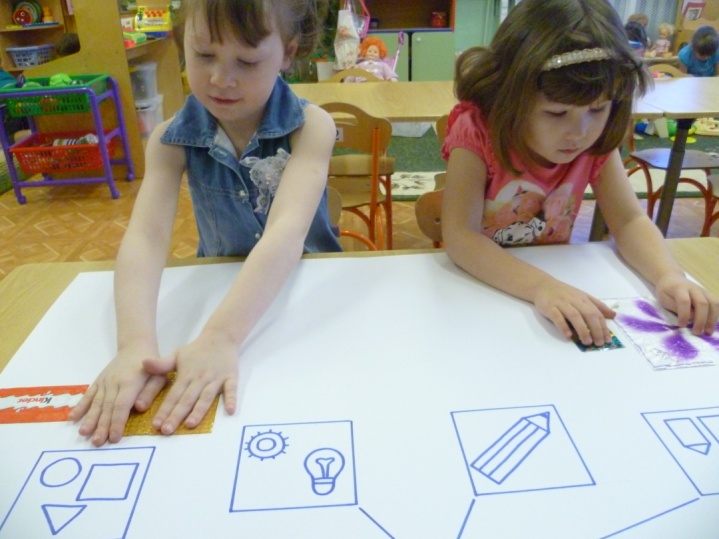 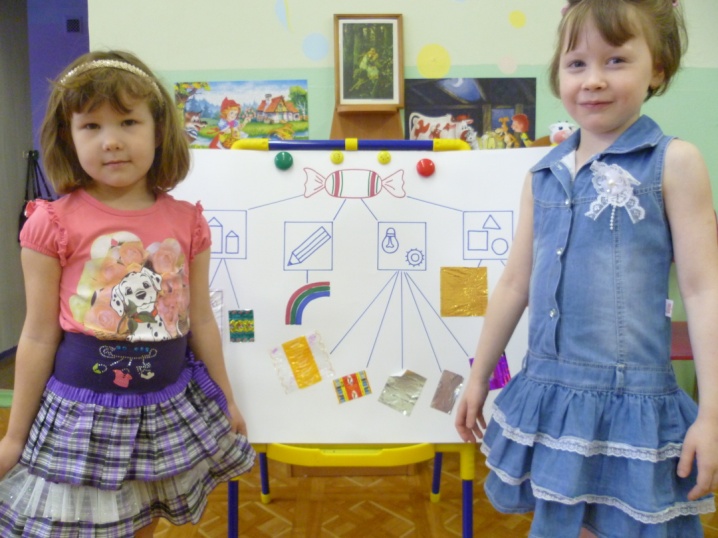 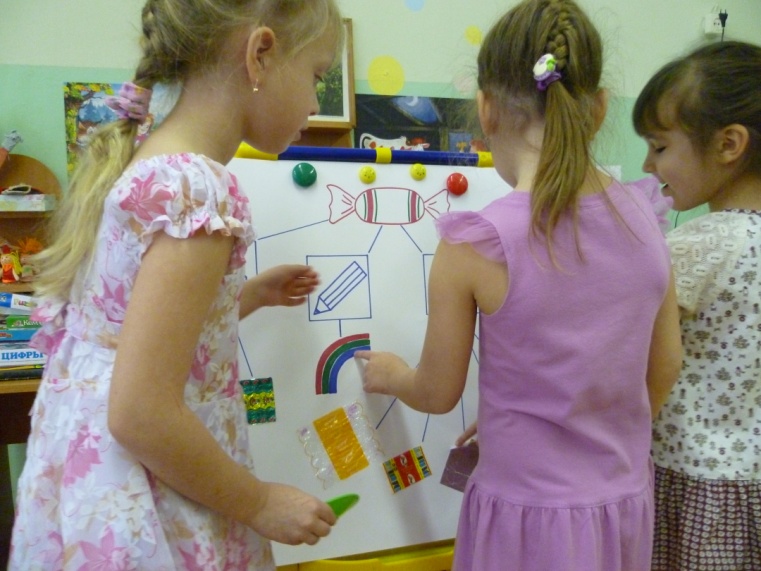    Следующий этап нашего проекта – создание продукта – выставка «Вторая жизнь фантика». Дома с родителями и в детском саду дети делали различные изделия. 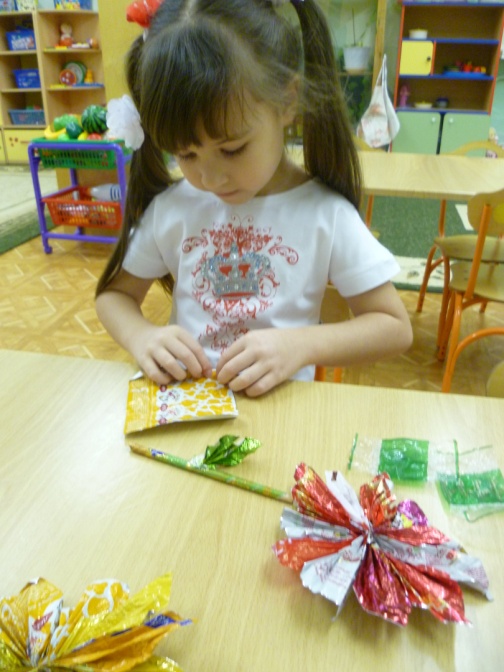 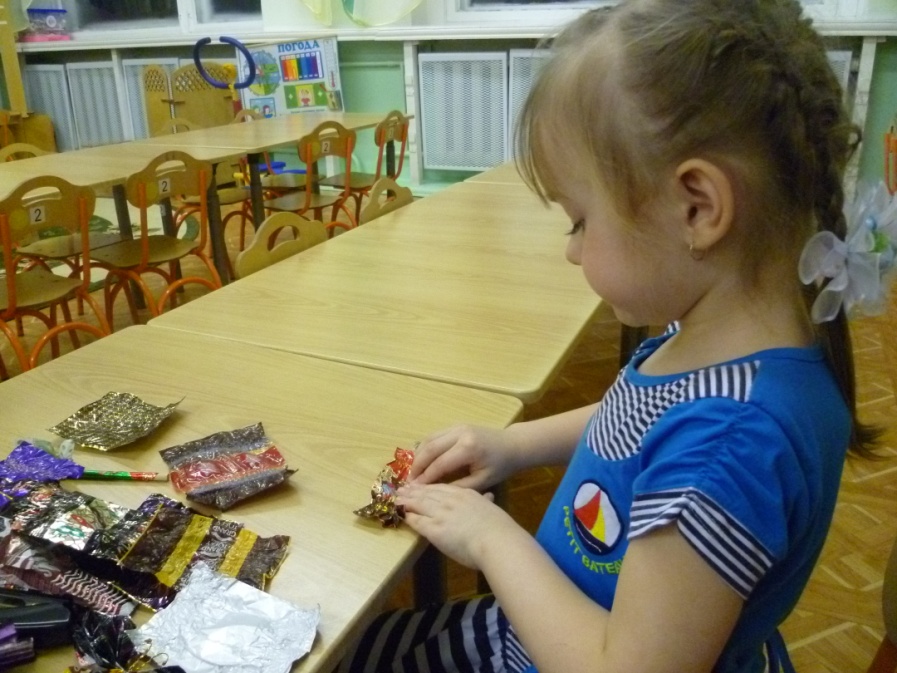    Учились складывать фантики разными способами, развивали мелкую моторику, творчество и фантазию.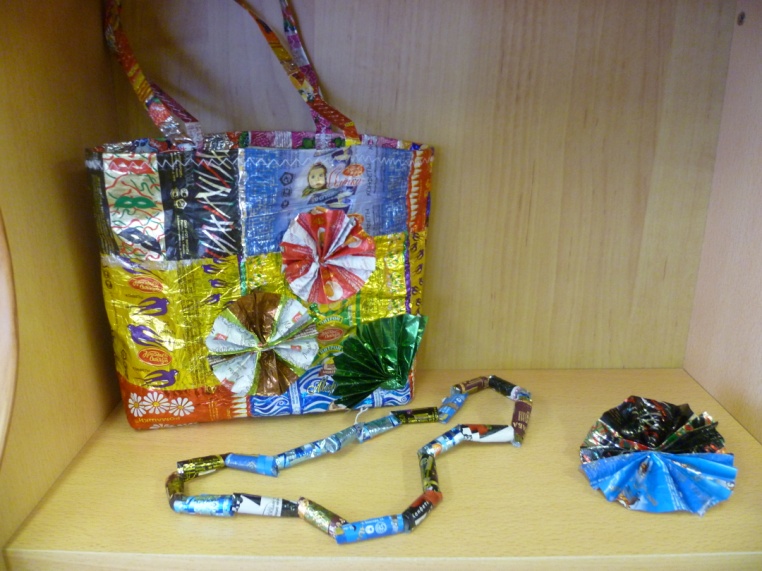 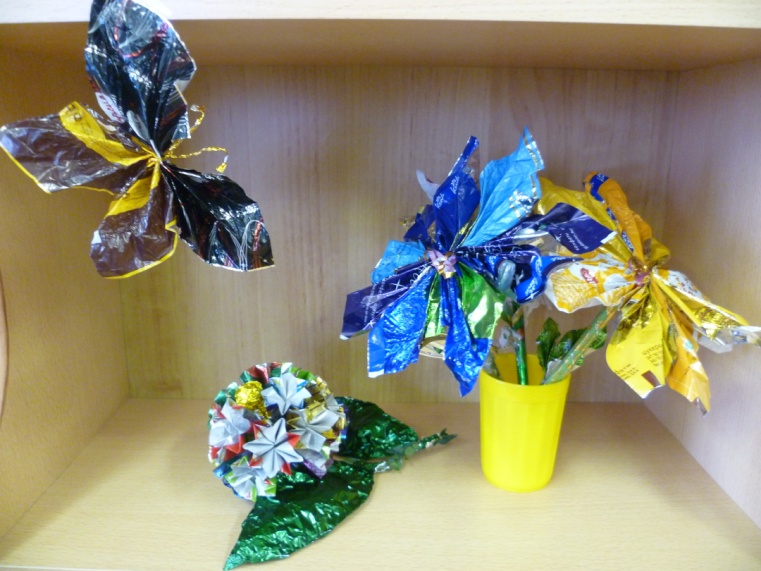    Презентация состоялась на «Параде проектов» для детей других групп. Для этого мы использовали художественное слово (загадку и стихотворение), рассказ детей о ходе проекта, дефиле, на котором девочки продемонстрировали наряды, сделанные своими руками.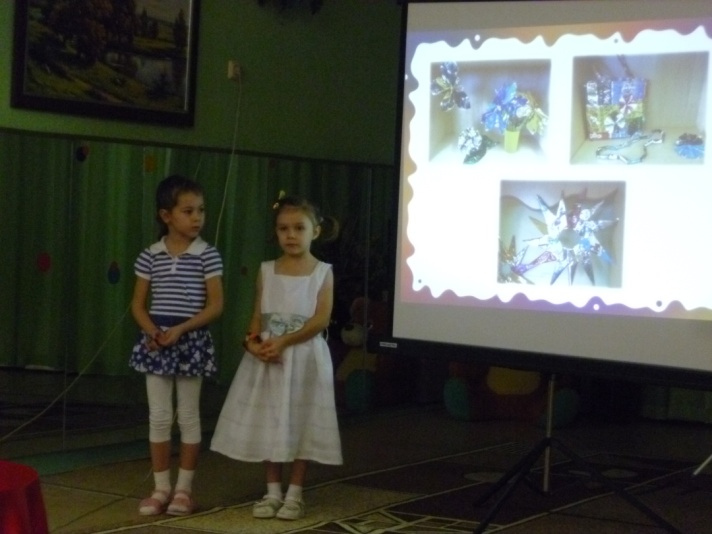 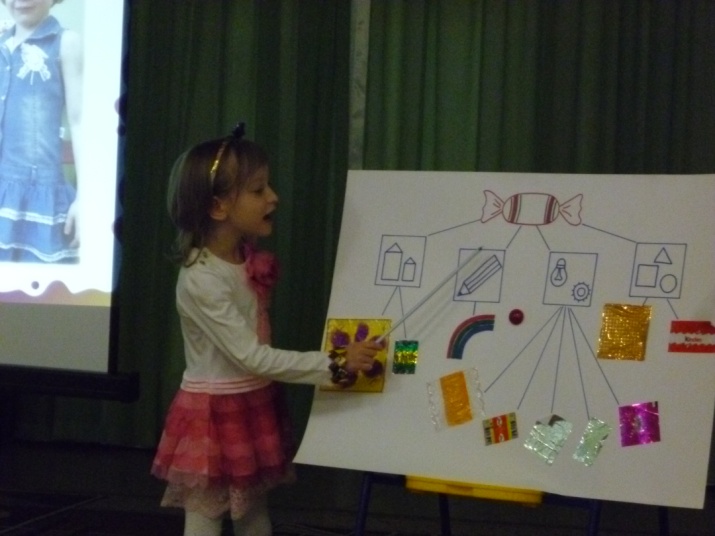 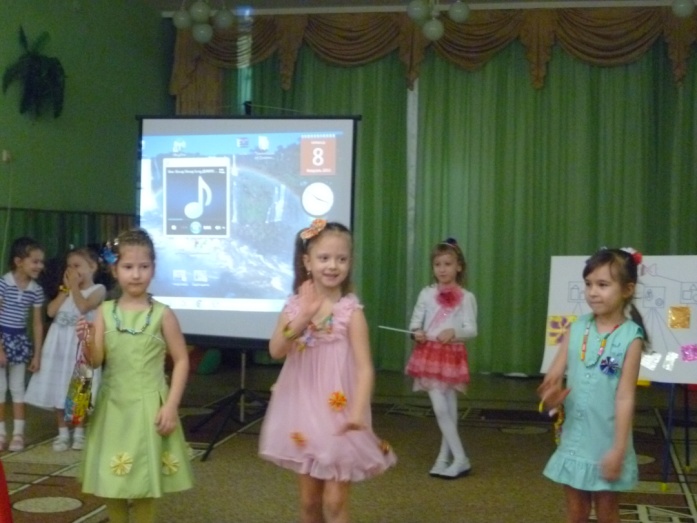 ЭТАПЫСОДЕРЖАНИЕ РАБОТЫЦЕЛЬОбсуждение с детьми темы проектаБеседа «Как беречь природу».Выявить представления детей о факторах приносящих вред природе. Натолкнуть на мысль об использовании «мусора» (фантиков) в творческих целях.КопилкаСбор информации и картинок: 1.коллекция фантиков от конфет;  2.рассматривание готовых изделий и иллюстраций с изображением предметов сделанных из фантиков.Создать копилку. Развивать умение пользоваться различными источниками для получения информации. КартотекаДеление копилки по признакам: Цвет, форма, величина, материал.Закреплять умение классифицировать объекты по признакам.Модель Составление модели  «фантик».Учить схематизировать полученные данные.Продукт Оформление Мини-выставки «Вторая жизнь фантика».Организовать практическую деятельность детей; развивать творчество, мелкую моторику, умение работать с бумагой.Презентация Художественное слово, рассказ детей о проекте, дефиле. Побуждать детей делиться полученной информацией со сверстниками, развивать коммуникативные качества, связную речь.